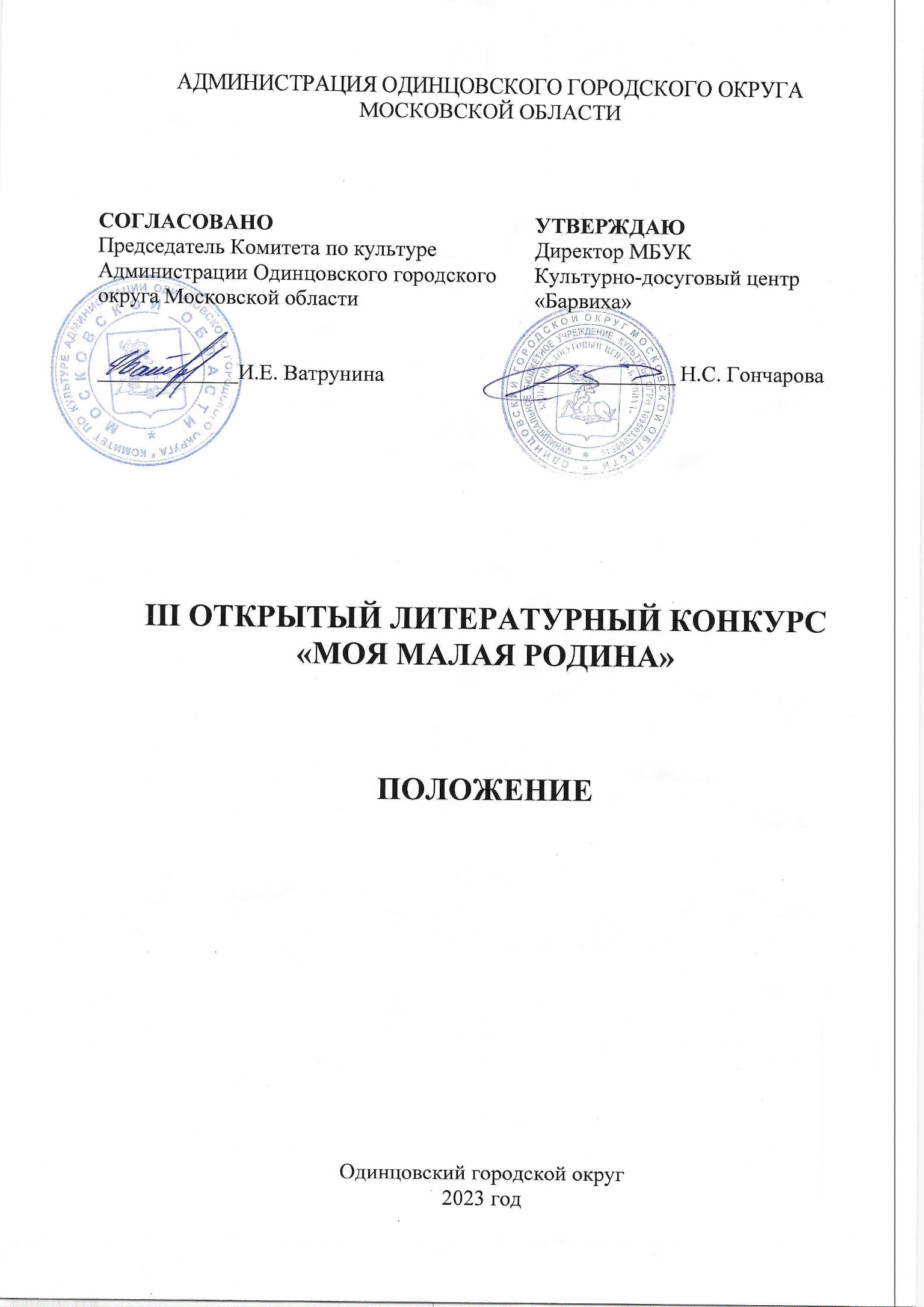 ТРАДИЦИИ и история конкурсаОткрытый литературный конкурс «Моя малая родина» (далее - Конкурс) проходит в Муниципальном бюджетном учреждении культуры Культурно-досуговый центр «Барвиха» (далее – МБУК КДЦ «Барвиха») с 2021 года.За два года в Конкурсе участвовало более 200 литературных произведений в различных жанрах о своей малой Родине, отражающих его исторические, памятные места, современную жизнь, чувства и эмоции авторов, связанные с родными местами, родными и близкими людьми.Идейным вдохновителем Конкурса является директор МБУК КДЦ «Барвиха» Наталья Станиславовна Гончарова. Информация о Конкурсе размещается на сайте МБУК КДЦ «Барвиха» (https://ccbarviha.ru/) и социальных сетях.2. Цели и задачи конкурсаЦели:- проявление интереса к истории родного края;- осуществление связи поколений;- выявление и поддержка талантов, стимулирование развития детского и молодежного творчества;- пропаганда полноценного досуга среди населения, привлечение к творческим занятиям. Задачи:- выявление и поддержка талантов;- осуществление связи поколений;- развитие речевой культуры, приобретение опыта публичных выступлений; - формирование активной гражданской позиции участников Конкурса.3. Учредители и организаторы конкурсаМуниципальное бюджетное учреждение культуры Культурно-досуговый центр «Барвиха» при поддержке Комитета по культуре Администрации Одинцовского городского округа Московской области.По решению Учредителя Конкурса мероприятие может проводиться в дистанционном или онлайн формате.Организаторы осуществляют контроль за проведением Конкурса в соответствии с требованиями санитарно-эпидемиологической обстановки, стандарта организации работы в организациях сферы культуры, осуществляющих свою деятельность на территории Московской области, в целях недопущения распространения инфекционных заболеваний. 4. ОРГКОМИТЕТ конкурса5. ДАТА И МЕСТО ПРОВЕДЕНИЯКонкурс проводится 15 апреля 2023 года.Место проведения: МБУК КДЦ «Барвиха», Московская обл., Одинцовский г.о., пос. Барвиха, д. 39. 6. УСЛОВИЯ УЧАСТИЯ В конкурсеКонкурс проводится среди людей разных возрастных категорий, представителей всех народностей и национальностей Российской Федерации учреждений культуры Московской области и других регионов РФ.Конкурс проводится по 3 возрастным группам:- от 5 до 7 лет;- от 8 до 17 лет;- старше 18 лет.Номинации:- поэзия;- проза.Основные требования: - в номинации «поэзия» - стихотворение объемом не менее 8 строк; - в номинации «проза» - текст объемом не менее 8 предложений;- конкурсные работы принимаются в печатном виде на бумаге формата А4.Участник может подать на Конкурс не более одной работы в каждой номинации.Работы, не соответствующие теме Конкурса, в конкурсном отборе не участвуют.Конкурсные работы не рецензируются и не возвращаются.7. ПОРЯДОК ПРОВЕДЕНИЯ КОНКУРСАКонкурс проводится в два этапа:- первый этап (с 30 марта по 10 апреля) – прием конкурсных работ;- второй этап (с 12 по 14 апреля) – подведение итогов.Награждение победителей Конкурса будет проходить на торжественном вечере 15 апреля 2023 года в 12.00, который состоится в МБУК КДЦ «Барвиха».8. Жюри конкурсаДля работы в жюри Конкурса приглашаются высокопрофессиональные специалисты в профильной сфере деятельности, заслуженные деятели культуры и искусства, общественные деятели, представители СМИ и др. Жюри имеет право:не присуждать все дипломы и соответствующие им звания лауреатов;делить призовое место между несколькими участниками;присуждать специальные дипломы;решение жюри окончательно и пересмотру не подлежит.9. Критерии оценки раскрытие темы Конкурса;художественное мастерство;оригинальность.10. НАГРАЖДЕНИЕ ПОБЕДИТЕЛЕЙВсе участники Конкурса награждаются дипломами участника. Решение о награждении победителей принимается на основании протокола жюри. Протокол высылается на электронную почту.Лауреатами I, II, III степени становятся участники, завоевавшие 1,2,3 места и награждаются дипломами. Дипломы победителей и участников Конкурса отправляются по электронной почте.11. Финансовые условияКонкурс проводится на безвозмездной основе.12.  Порядок подачи заявкиКонкурсные работы принимаются в МБУК КДЦ «Барвиха», (п. Барвиха, дом 39) с 30 марта с 11.00 до  18.00  по  10 апреля с 11.00  до  18.00, а также на адрес электронной почты: metodist@ccbarviha.ru, в теме письма указать «Литературный конкурс». Во вложении подкрепить Заявку (Приложение 1), согласие на обработку персональных данных (Приложение 2,3), конкурсную работу.Дополнительную информацию по условиям участия в Конкурсе можно получить по телефону +7 (495) 635-62-65.13.  КОНТАКТЫМБУК КДЦ «Барвиха»Адрес: 143083, Московская область, Одинцовский район, пос. Барвиха, д.39Сайт: www.ccbarviha.ruЭлектронная почта: metodist@ccbarviha.ruТелефон: +7 495 635-62-65 Приложение № 1к Положению о проведении III Открытого литературного конкурса «Моя родина»Заявка на участие в III Открытом литературном конкурсе «Моя родина»Приложение № 2к Положению о проведении III Открытого литературного конкурса «Моя родина»Согласие родителя (законного представителя)на обработку персональных данныхЯ, 	(Ф.И.О. родителя полностью)Проживающий по адресу:Паспорт 	№ 	, выданный  	Как законный представитель на основании свидетельства	 о рождении№ 					от				 настоящим	даю	свое	согласие	на		обработку	в	МБУК КДЦ «Барвиха» своих персональных данных и персональных данных своего ребенка(Ф.И.О. ребенка полностью)	(дата рождения)к которым относятся:данные свидетельства о рождении ребенка/паспорта;паспортные данные родителей, должность и место работы;адрес проживания, контактные телефоны, e-mail;Я даю согласие на использование персональных данных в целях обеспечения культурно-досугового процесса и ведения статистики.Настоящее Согласие представляется на осуществление действий в отношении персональных данных, которые необходимы для достижения целей, указанных выше, включая сбор, систематизацию, накопление, хранение, уточнение (обновление, изменение), использование и на размещение фото и видео в СМИ, социальных сетях Учреждения и на официальном сайте Учреждения и органов местного самоуправления.МБУК КДЦ «Барвиха» гарантирует, что обработка персональных данных осуществляется в соответствии с действующим законодательством Российской Федерации.Я проинформирован о том, что МБУК КДЦ «Барвиха» гарантирует обработку персональных данных как неавтоматизированным, так и автоматизированным способом обработки.Настоящее согласие действует бессрочно.Настоящее согласие может быть отозвано мною в любой момент по соглашению сторон. В случае неправомерного использования предоставленных данных согласие отзывается письменным заявлением. Согласие может быть отозвано по моему письменному заявлению.Я подтверждаю, что, давая такое Согласие, я действую по собственной воле и в интересах своего ребенка.Дата: 	    Подпись 	/ 	 (Ф.И.О. полностью)Приложение № 3к Положению о проведении III Открытого литературного конкурса «Моя родина»Согласиена обработку персональных данныхЯ,(Ф.И.О. полностью)Проживающий	по	адресу:Паспорт	 		№ 	,	выданныйдаю свое согласие на обработку в МБУК КДЦ «Барвиха» своих персональных данных, к которым относятся:данные паспорта;должность и место работы;адрес проживания, контактные телефоны, e-mail;Я даю согласие на использование персональных данных в целях обеспечения культурно-досугового процесса и ведения статистики.Настоящее Согласие представляется на осуществление действий в отношении персональных данных, которые необходимы для достижения целей, указанных выше, включая сбор, систематизацию, накопление, хранение, уточнение (обновление, изменение), использование и на размещение фото и видео в СМИ, социальных сетях Учреждения и на официальном сайте Учреждения и органов местного самоуправления.МБУК КДЦ «Барвиха» гарантирует, что обработка персональных данных осуществляется в соответствии с действующим законодательством Российской Федерации.Я проинформирован о том, что МБУК КДЦ «Барвиха» гарантирует обработку персональных данных как неавтоматизированным, так и автоматизированным способом обработки.Настоящее согласие действует бессрочно.Настоящее согласие может быть отозвано мною в любой момент по соглашению сторон. В случае неправомерного использования предоставленных данных согласие отзывается письменным заявлением. Согласие может быть отозвано по моему письменному заявлению.Я подтверждаю, что, давая такое Согласие, я действую по собственной воле и в интересах своего ребенка.Дата: 	_    Подпись 	/(Ф.И.О. полностью)ПРЕДСЕДАТЕЛЬЧЛЕНЫ ОРГКОМИТЕТАОТВЕТСТВЕННЫЙ СЕКРЕТАРЬГончарова Наталья Станиславовна, директор МБУК КДЦ «Барвиха».  Газизулина Виктория Валерьевна,заместитель директора МБУК КДЦ «Барвиха»;Белкина Мария Владимировна,художественный руководитель МБУК КДЦ «Барвиха»;Карахан Авраам Александрович, художественный руководитель филиала МБУК КДЦ «Барвиха»;Николаева Светлана Николаевна,художественный руководитель филиала МБУК КДЦ «Барвиха»;Житенева Надежда Семеновна,библиотекарь библиотеки пос. Барвиха МБУК КДЦ «Барвиха».Павлова Екатерина Анатольевна,ведущий методист МБУК КДЦ «Барвиха».Ф.И.О. участникаФ.И.О. законного представителя или опекуна (указывается в случае подачи заявки несовершеннолетним)Дата рожденияМесто проживанияМесто работы (учебы)Контактный(е) телефон(ы) Адрес электронной почты НоминацияНазвание конкурсной работы